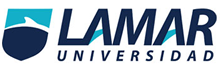 Nombre: Jahaira Daniela Rojas Ascencio Nombre del maestro: Luis Fernando López Pérez Materia: Diseño de plan de vidaGrado: 5° BEOFecha:23 de Abril de 2016Escuela: Universidad Lamar Yo aun no defino bien mi carrera, pero algo que si me apasiona mucho es estar con los niños, así que yo me iría por la carrera de pedagogía, me encantaría trabajar con niños y poder ser yo los que los eduque. También por otra parte me llama mucho la atención estudiar la carrera de derecho, yo la encuentro interesante y me gustaría estudiarla, pero no me siento muy segura de eso.Me gustaría salir de la preparatoria, y terminarla con buenas calificaciones, después de Salir de la prepa, no quisiera entrar enseguida  a la universidad, me gustaría tal vez entrar a trabajar, o a clases de ingles o cualquier otra cosa, me gustaría tomarme un tiempo para mi he irme a viajar y conocer otros lugares, despejarme un poco de todo, tiempo después regresar, espero tener definido que quiero estudiar, meterme a la universidad, seguir trabajando y dedicarme a mis estudios, para después poder ejercer mi carrera.Si llegara a meterme a puericultura, terminaría mi carrera y buscaría rápido trabajo de mi trabajo, me gustaría poner tiempo después mi propia escuela (kínder) y trabajar con todos los niños, sería algo muy especial para mí, yo no me arrepentiría de estudiar eso, es lo que me gusta, aparte dicen que si trabajas o estudias algo en lo que no te gusta nunca serás bueno ni progresaras.